Geometry Chapter 2 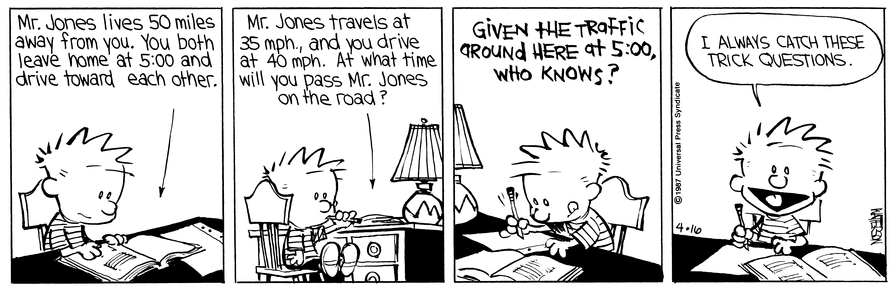 1.  Describe the pattern and say what the next two numbers in the sequence are. 4, 6, 9, 13, 18, . . . 2. Rewrite the conditional statement in if-then form. There are 12 eggs if the carton is full. If-then form:   If ________________________  then __________________________. 3.  Match the converse, inverse, and contrapositive of the following statements and state whether or not each statement is True or False. If I play the flute, then I’m a musician. If I’m a musician then I play the fluteIf I’m not a musician, then I don’t play the flute. If I don’t play the flute, then I’m not a musician. If Poe wants to leave learning lab, then he needs to write a pass. If Poe doesn’t need to write a pass, then he does not want to leave learning lab. If Poe does not want to leave learning lab, then he doesnot need to write a pass. If Poe needs to write a pass, then he wants to leavelearning lab. 4. Rewrite the biconditional statement as a conditional statement and its converse.Two lines are perpendicular if and only if they intersect to form right anglesConditional statement:Converse:5.  Fill in the blank of the following statement. Completing and solving proofs uses  ________________  reasoning, through facts and laws of logic. 6. For the following statements, draw a picture to illustrate each postulate. If two points lie in a plane, then the line containing them lies in the plane.If two lines intersect, then their intersection is exactly one point.7.  Use the diagram to decide whether the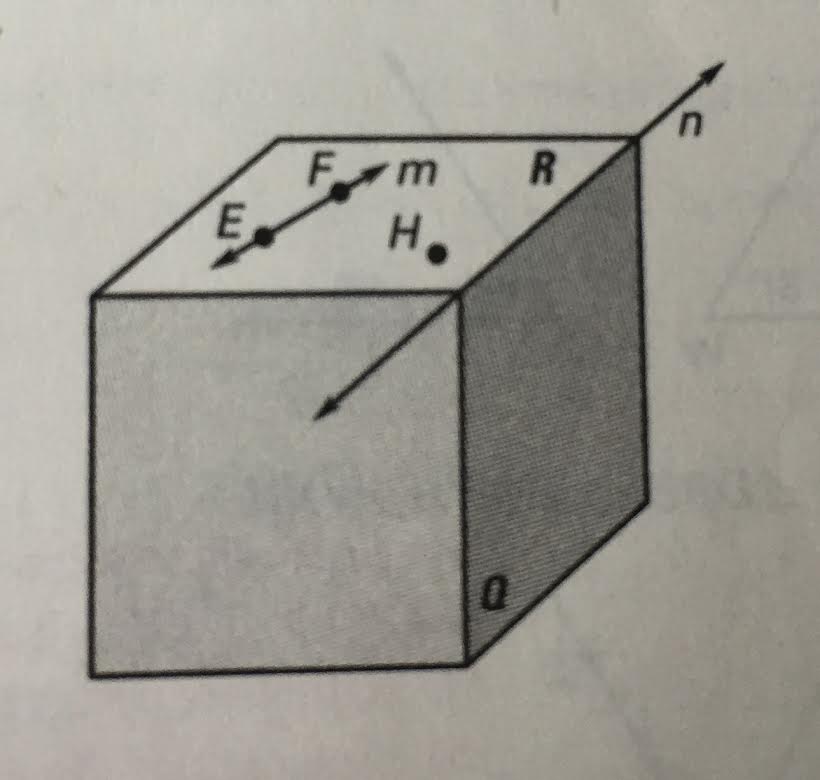 statement is true of false. Points E, F, and H lie in plane R.True or FalseThe intersection of planes Q and R form line n.True or FalsePoints E and F lie in the plane R, thus line m lies entirely in plane R.True or False8.  Solve the following equations and give a reason for each step. (hint: The tables are the perfect size for each problem)a. b. 9.  Solve for x and y, and state what each angle is equal to.10. Complete the following proofs by a two column proof .a. . 11. Complete the following proofs by a two column proof AND a written proof.Given: AL = SKProve: AS = LKQuestion	#1#2#3#4#5#6#7#8#9#10#11TotalPossible Points10515555510101515100PointsEarned8x – 5 = -2x -15Givenx = -15(2x – 1) = 9x + 2Given